 عطوفة مدير مخابرات العاصمة الأكرم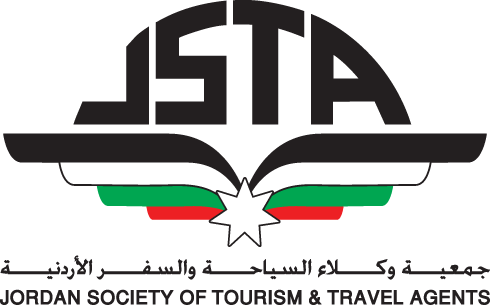                                                                نموذج إضافة موظفين جدد لدى مكتب السياحة والسفر لعام 2020(يرجى تعبئة النموذج طباعةً من خلال الحاسوب)اسم المكتب:                                                            اسم المدير المتفرغ للمكتب (المفوض):عنوان المكتب بالتفصيل:                                                                    رقم الهاتف:                     رقم الموبايل:            يرجى إرفاق الصور الشخصية للموظفين الجدد مع هذا النموذج.ملاحظة: يتم تعبئة النموذج من قبل المدير المتفرغ والمسؤول للمكتب وتحت طائلة المسؤولية.اسم المدير المتفرغ والمسؤول للمكتب (المفوض):                                                        التوقيع:التاريخ:                                                                                                         الختم:المؤهل العلميتاريخ مباشرة العملالوظيفة الحاليةتاريخ الميلادرقم الموبايلاسم الأمالجنسالجنسيةرقــم الضمـان الاجتماعـيالرقــم الوطنـيالاسم باللغة الانجليزيةالاســم باللغة العربية (أربع مقاطع)#الموظفينالموظفينالموظفينالموظفينالموظفينالموظفينالموظفينالموظفينالموظفينالموظفينالموظفينالموظفينالموظفين